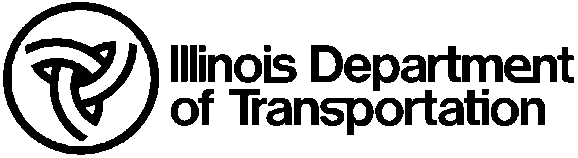 Water Content and	Density Data SheetWater Content and	Density Data SheetWater Content and	Density Data SheetWater Content and	Density Data SheetWater Content and	Density Data SheetWater Content and	Density Data SheetWater Content and	Density Data SheetWater Content and	Density Data SheetWater Content and	Density Data SheetWater Content and	Density Data SheetWater Content and	Density Data SheetCounty:	Station:	Station:	Station:	Boring:	Boring:	Lab Project No.:	Lab Project No.:	Lab Project No.:	Lab Project No.:	Lab Project No.:Route:	Section:	Section:	Section:	Offset:	Offset:	Job No.:	Job No.:	Job No.:	Job No.:Structure No.:Structure No.:	Date:	Date:	Ground Surface Elevation:	Ground Surface Elevation:	Ground Surface Elevation:	Ground Surface Elevation:	Ground Surface Elevation:	Ground Surface Elevation:	Ground Surface Elevation:Sample No.Sample No.Sample No.DiameterDiameterDiameterTestTestTestContainerContainerContainerWet + TareWet + TareWet + TareDry + TareDry + TareDry + TareTareTareTareWater %Water %Water %Wet WeightWet WeightWet WeightLbs. / cu. ft.Lbs. / cu. ft.Lbs. / cu. ft.Sample No.Sample No.Sample No.DiameterDiameterDiameterTestTestTestContainerContainerContainerWet + TareWet + TareWet + TareDry + TareDry + TareDry + TareTareTareTareWater %Water %Water %Wet WeightWet WeightWet WeightLbs. / cu. ft.Lbs. / cu. ft.Lbs. / cu. ft.Sample No.Sample No.Sample No.DiameterDiameterDiameterTestTestTestContainerContainerContainerWet + TareWet + TareWet + TareDry + TareDry + TareDry + TareTareTareTareWater %Water %Water %Wet WeightWet WeightWet WeightLbs. / cu. ft.Lbs. / cu. ft.Lbs. / cu. ft.Sample No.Sample No.Sample No.DiameterDiameterDiameterTestTestTestContainerContainerContainerWet + TareWet + TareWet + TareDry + TareDry + TareDry + TareTareTareTareWater %Water %Water %Wet WeightWet WeightWet WeightLbs. / cu. ft.Lbs. / cu. ft.Lbs. / cu. ft.